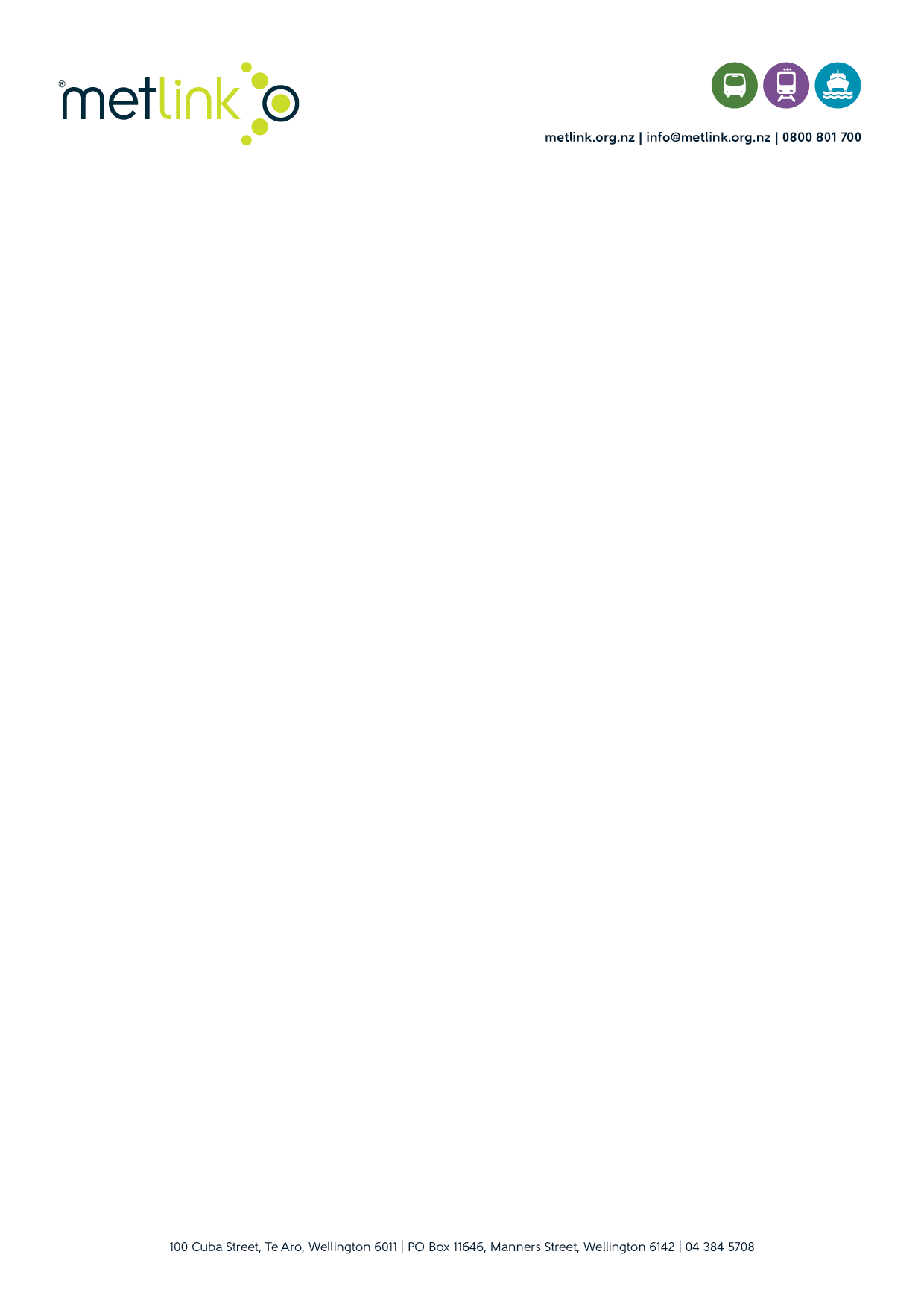 Metlink Public Transport Accessibility Charter 2021Ia iloiloina i tausaga taʻitasi mo le isi tolu tausaga (2021-2024)O lenei Tusi o Aiaiga o loʻo saunia ai se auala i le ausiaina o le ta’utinoga  a Metlink e faʻateleina le avanoa mo tagata e lē atoatoa le malosi i le tatou fesoʻotaʻiga o femalagaaʻiga lautele mai le 2021 i le 2031. O le femalagaaʻiga lautele a Metlink e aofia ai pasi, nofoaafi, vaʻa, Gaioiga Atoatoa, o auaunaga ma nofoaga e lagolagoina, faʻapea fo’i ma soʻo se metotia i le lumanaʻi e faʻaopoopo e Metlink i lana feso’ota’iga , mo se faʻataʻitaʻiga, o femalagaaʻiga lautele e mana’omia i so’o se taimi.O nei faʻamatalaga na saunia e tusa ai ma pepa aloa’ia a le atunuʻu ma faʻavaomalo nei:Tauaofiaga a Malo Aufa’atasi i Aia Tatau mo Tagata e le atoatoa le malosi 2006 (faamaonia e le Malo o Niu Sila i le 2008)Tulafono mo Aia Tatau a Tagata i Niu Sila 1993Fuafuaga mo Tagata e le atoatoa le malosi  2016-2026Vaaiga MamaoO le Metlink feso’ota’iga o femalagaaʻiga lautele e avanoa mo tagata uma i le faigofie ma le fa’aaloalo.GaioigaO le Metlink e fa’atuatuaina i le:Fa’atinoga o FuafuagaFa’atauaina le manatu o faigamalaga fa’aavanoainaFuafua faʻatasi ma feutanaʻi  e ala i fesoʻotaʻiga faufautua mo tagata e le atoatoa le malosi  i femalaga’iga lautele, ma ia  mautinoa ia fa’atalanoaina ma   tagata e le atoatoa le malosi fa’atasi ma e fa’atinoina le au’aunaga, e ala atu i nei vaega, pe tuʻusaʻo pe a fuafuaina femalaga’iga lautele fausaga fa’atulagaina ma auaunaga, ma  galulue faʻatasi ma i latou e faʻailoa ma foʻia mataupu tau i le fa’afaigofieina ma le saogalemuAtia’e se Fa’atinoga o Fuafuaga ma toe iloilo i tausaga taʻitasi mo tausaga muamua  e tolu. O le Accessibility Action Plan o le ā logoina ai le fuafuaga a Metlink i auala e fuafua ma fa’atupe fa’atasi  gaioiga faigofie  ma fuafuaga taua i le Regional Land Transport Plan ma le Greater Wellington's Long Term Plan
Fuafuaga mo avanoa o feso’ota’iga Fa’ailoa vaega e mafai ai ona fuafuaina fesoʻotaʻiga ma fausaga fa’atulagaina  e lagolagoina tagata e le atoatoa le malosiFaʻaauau ona fa’ailoa ma atia’e le Gaioiga Atoatoa o se vaega autu o le feso’ota’iga o femalagaaʻiga lauteleAvanoa mo fausaga fa’atulagainaAfai e iai le pule  a le Metlink i le fausaga fa’atulagaina ma le tausiga, o le a matou tuʻuina le avanoa ia fai ma fatu o a matou filifiliga ina  ia mautinoa ai o tagata uma e fa’aaoga femalaga’iga, e tutusa avanoa e malaga aiAfai e leai se pule a le Metlink i le  fausaga fa’atulagaina ma le tausiga, o le a matou galulue ma fa’amalosi ‘au i  a matou paʻaga fai pisinis e mafaufau i a latou filifiliga ina ia agava’a tutusa uma, ina ia mautinoa ai o tagata uma e fa’aaoga femalaga’iga, e tutusa avanoa e malaga aiGalulue faʻa-paʻaga  ma le Puleaga Fa’aitumalo talafeagai pe a toe iloiloina pe toe faʻafouina 'auʻaunaga a femalaga’iga lautele ina ia mautinoa se malaga sologa lelei. Faʻaopoopo fausaga fa’atulagaina ma auala savali i su’esu’ega e faʻailoa ai ni auala o fa’aletonuIa mautinoa o taʻavale mo femalaga’iga lautele e ausia tulaga mana’omia mo avanoa mo tagata e le atoatoa le malosi i le usitaʻia o Manaoga o Waka Kotahi  mo mana’oga o laisene mo le saogalemu mo Pasi mo le Taulaga ma nofoaafi, e pei ona faata’atia mai i le Fuafuaga Fa’aitulagi o Femalaga’iga LauteleFa’amatalaga mo AvanoaIa mafaufau fa’apitoa i ni faʻamatalaga e manaʻomia e tagata e le atoatoa le malosi pe a fuafuaina ma fa’ataunu’uina suiga o fesoʻotaʻiga ma  a oʻo mai ni fausaga fa’atulagaina fou pe afai fo’i e fa’atuina ni faʻaleleiga po’o ni suiga  i fausaga fa’atulagina o loʻo i aiIa mautinoa e maua fa’amatalaga mo ‘au’aunaga ma avanoa mo le lautele i le faʻaaogaina o faʻatulagaga talafeagai ma ala  o faʻasalalauga e aofia uma ai ala o le vaʻaiga ma le fa’alogo Ia mautinoa o  pepa taua uma o faʻatalanoaga faʻalauaʻitele a le Metlink,  ia  tapenaina i avanoa faʻatulagaina  ina ia  mafai ai e tagata e le atoatoa le malosi,ona  auai atoatoaA’oa’oga ma fa’ata’ita’igaGalulue ma tagata o lo’o faʻatautaia ina ia mautinoa ai o fa’ata’ita’iga mo tagata faigaluega uma  o feso’ota’iga mo femalagaaʻiga lautele e aofia ai fesoasoani talafeagai mo tagata e le atoatoa le malosi, ma faʻaauau pea le manaʻomia o ia aʻoaʻoga pei o se tu’utu’uga fa’akonekalateIa mautinoa o avetaʻavale uma i luga o le tautua mo Gaioiga Atoatoa  o loʻo iai toleniga faʻapitoa ina ia mafai ai ona tuʻuina atu le fesoasoani e talafeagai mo tagata e le atoatoa le malosiIa faʻamalosi ‘au i o tatou tagata i faʻamatalaga ma le malamalamaaga e uiga i le fa’aavanoaina ma Fuafuaga mo le Lalolagi Atoa  e mautinoa ai o le feso’ota’iga mo femalagaaʻiga lautele e saunia mo manaʻoga o tagata e le atoatoa le malosi